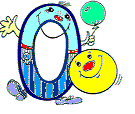 Цифра ноль — пустое место
          Или просто — ничего.
                  Ноль раздулся в знак протеста,
                          Чтоб заметили его.Повезло опять Егорке,У реки сидит не зря.   2 карасика в ведёрке   И 4 пескаря.Но смотрите – у ведёркаПоявился хитрый кот…Сколько рыб домой ЕгоркаНа уху нам принесёт?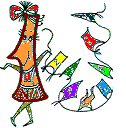 В правый верхний уголок
           Карандаш веди, дружок,
                   А затем - левее, вниз:
                         Вот - одна из единиц!У бабушки Даши внучка Маша, кот Пушок, собака Дружок. Сколько у бабушки внуков? 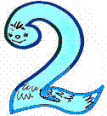  Цифра два – чудная всё же:
                На лебёдушку похожа.Карандаш один у Миши, карандаш один у Гриши.   Сколько же карандашей у обоих      малышей?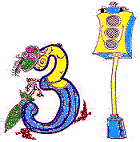 Две подковы - посмотри-        Превратились в цифру три.В класс вошла Маринка,     А за ней Иринка,     А потом пришёл Игнат.     Сколько стало всех ребят?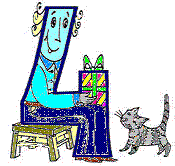 Вот четвёрка. Не сложна
                  в написании она:
                        Слева - угол впереди,
                               Справа линию веди.Щука в озере жила,           Червячка с крючка сняла.           Наварила щука щей, пригласила  трёх ершей.           Говорили всем ерши:           Щи у щуки хороши! (Сколько всего рыбок?)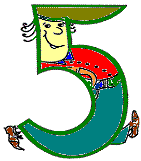 Добрались до цифры пять.
           Как её нам написать?
               Вертикальный ставь штришок,
                      От него веди кружок,                             Сверху - хвостик небольшой.
                                    Цифра пять перед тобой!Сколько маленьких утят плавать и нырять хотят?3 уплыли далеко, 2 нырнули глубоко.     Сколько их всего в пруду?     Сосчитать я не могу?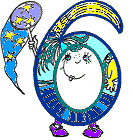 Нет углов у цифры шесть,
         Лишь дуга с кружочком есть.
              Ты с дуги писать начни,
                   И кружочком оберни.7 детей в футбол играли.Одного домой позвали.     Смотрит он  в окно: считает     Сколько всех друзей играет.Чтоб семёрку написать,
           Уголок рисуй опять.
               Сверху вниз от уголка
                     Линию ведёт рука.
                        До конца её тяни,
                             Посредине прочеркни.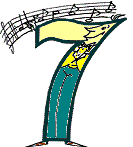 Как- то вечером к медведю     На пирог пришли соседи:Ёж, барсук, енот, косой,Волк с плутовкою – лисой.А медведь никак не мог     Разделить на всех пирог.     От труда медведь вспотел,     Он считать ведь не умел.     Помоги ему скорей,     Посчитай- ка  всех зверей.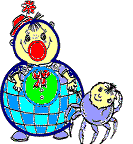 У восьмёрки два кружка.
      Нарисуй снеговика:
              На одном кружке - другой.
                  Цифра восемь пред тобой!Есть игрушки у меня:Паровоз и 2 коня,Серебристый самолёт,3 ракеты, вездеход…           Сколько вместе, как узнать?           Помогите сосчитать!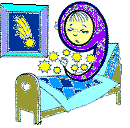 Цифра девять. Это есть -
        Перевёрнутая шесть.
              Наверху рисуй кружок,
                  Вниз - дугу наискосок.Пошла курочка гулять,           Собрала своих цыплят.6 бежали впереди,3 отстали позади.           Беспокоится их мать           И не может сосчитать.           Посчитайте- ка, ребята,           Сколько было всех цыплят?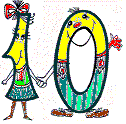 Десять кулинарных книг
        Начал я читать и сник.
             Лучше мама пусть готовит, 
                    В десять раз вкусней выходит!Раз к зайчонку на обедПрискакал дружок- сосед.На пенёк зайчата сели     И по 5 морковок съели.Кто считать. Ребята, ловок.Сколько съедено морковок?МБОУ «СОШ №19 с УИОП»ПОРТФЕЛЬ ДОСТИЖЕНИЙ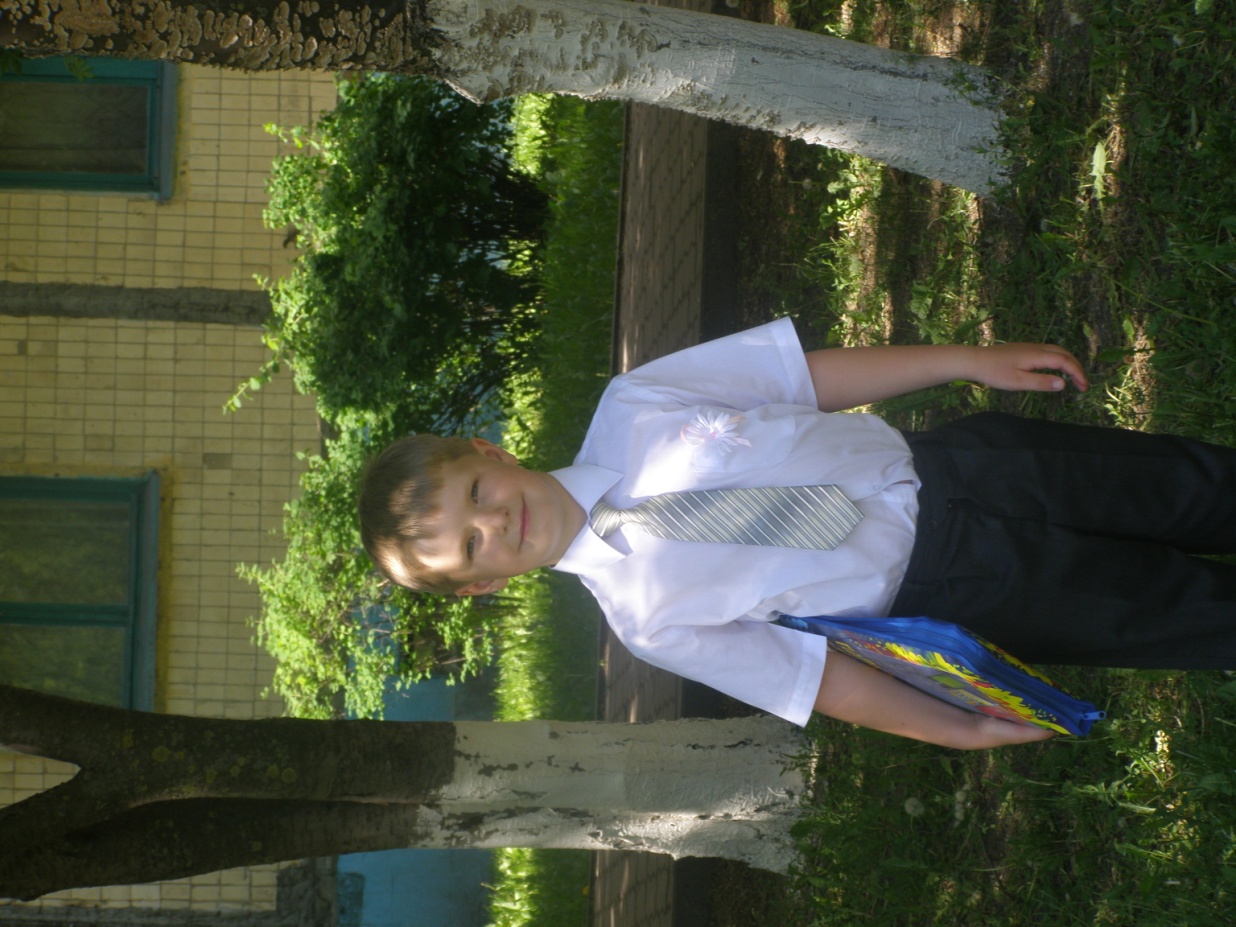 Лихачёв Егор Алексеевич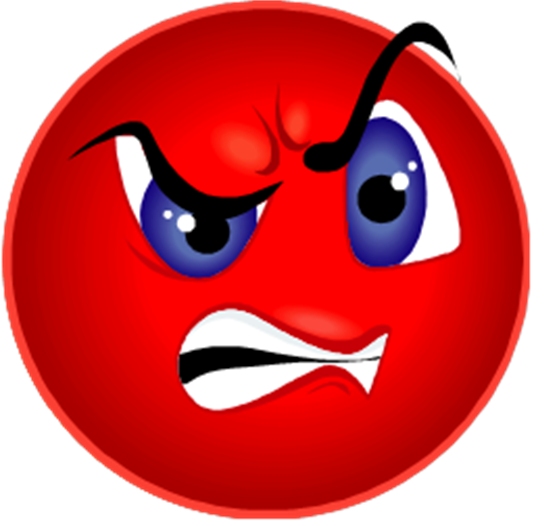 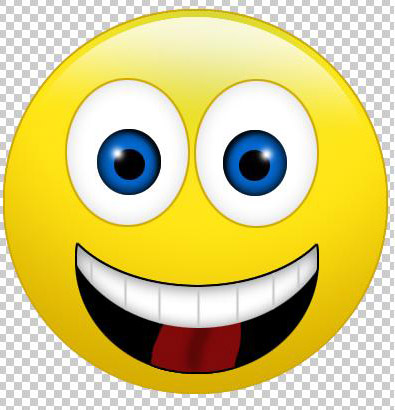 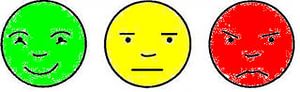 